A A SPECIAL CONNECTICUT MOM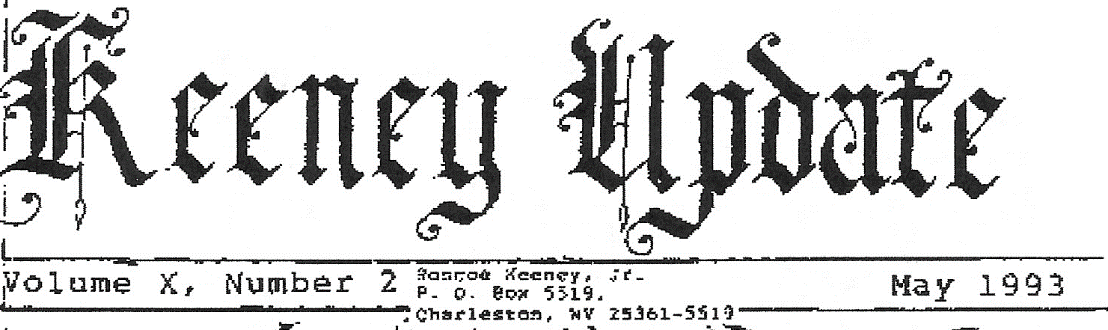 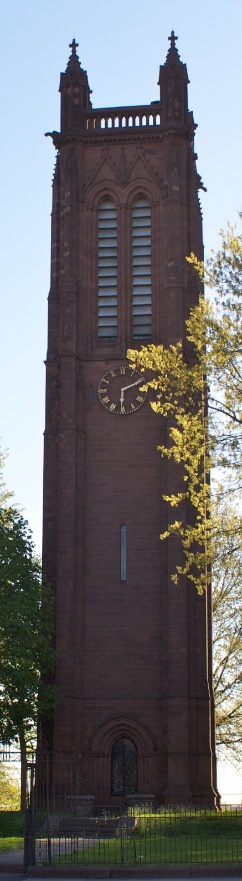   It was raining softly that morning in 1811, when Joseph Keney died at the age of 48. At his side was his wife, Rebecca, who at 35, would face the challenge of raising their 2 young sons, Henry, 5, and Walter, 3. Her only means of support was there small grocery and dry goods store beside their home at the corner of Main and Ely Streets in Hartford. Typical of her sex, Rebecca Keney did what so many mothers have done before and after. She coped with a sense of humor and great skill. She raised her 2 sons, managed the homestead, and managed the store, all very, very successfully.  As soon as they were able, young Henry and Walter worked beside their mother in the store. As time passed, more and more of the responsibility passed into their hands. Under their kind mother’s tutelage, Henry and Walter learn the essentials of business, and as Hartford businessman, both became very wealthy.  The lessons they learned from their extraordinary mother were never forgotten, and in 1894 Henry Keeney stipulated in his will that the homestead and store should be razed and replaced with a Victorian clock tower, designed by Charles C. Haight of New York. The purpose of this tower was carefully spelled out by Henry on the plaque that accompanies the memorial:This TowerErected in Memoryof My Motheris designed to preserve from other occupancies the ground sacred to me as her home and to stand in perpetual honor of the wisdom, goodness and womanly nobility of her to whose guidance I owe my success in life and its chief glory.HENRY KENEY  This tower was the very 1st monument in America erected to honor a mother whose only claim to fame was her success as a parent.-Wilson H. Foude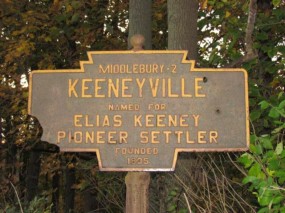 PENNSYLVANIAFAMILY LISTINGS supplied by Joan E. (Dickinson) Soo,PO Box 4157, San Leandro, CA 94579-0157I. ALEXANDER KEENEY, b. c. 1634 in England, d. 1689 in Wethersfield, CT; married Alice Colfax, widow of William ColfaxII. THOMAS KEENEY, b. c. 1660 in WethersfieldIII. JESSE KEENEY, b. 28 September 1778 and Hartford/Litchfield, CT, d. 18 June 1834 in Tioga, PA, Mary CATHERINE MIDDAUGH; children:A. EliasB. Sarah/Sally AnnC. ThomasD. ParmeliaE. WaverleyF. Abram S.G. Jesse M.H. CatherineI. Mercy*J. RichardK. George*L. RubyIV. RICHARD MITCHELL KEENEY, m. Cordella Miles, d/o Erastus & Parmelia Perry MilesV. ALMIRA KEENEY; b. 3 June 1846, Keeneyville (Tioga) PA; d. 25 in April 1933, Farmington (Tioga) PA.Married 15 November 1868 at the Baptist Church in Keeneyville, George Washington DICKINSON; b. 15 November 1845 Holiday (Tioga) PA, d. 30 March 1922; s/o Nathaniel and Eliza Lomanda (SMITH) DICKINSON.Children born near Keeneyville (Tioga) PAAnna May; b. 19 March 1871, d. 21 June 1890.Burton Nathaniel:VI. BURTON NATHANIEL DICKINSON; b. 24 June 1881, d. 21 March 1933. Hobart (Kiowa) OK.Married 26 March 1902 at Middleberry Center (Tioga) PA, Bessie June MAPES; b. 25 June 1881 Beachcreek (Clinton) PA, d. 11 April 1965, Hobart (Kiowa) OK, d/o David Clark and Isabel (REED) MAPES.2 older born on a farm near Keeneyville (Tioga) PA, younger 3 born in the town of Sotebo (Kiowa) OK.Mildred Anna: b. 10 March 1903 and about to celebrate her 90th birthday. She remembers many of the Tioga County Keeney family. Married 10 June 1925, Ross W. DICKINSON; b. 3 January 1899, Wellsboro (Tioga) PA, d. 16 January 1976, Salinas, Monterey, CA. S/o John J. and Orcelia Eunice (Smith) DICKINSON, his second wife.George M. And John J. DICKINSON were brothers.1.Ross Wayne DICKINSON, b. 9 April 1922. Salinas (Monterey) CA. Married 4 September 1939, Patricia and SELLAR, as her 2nd husband. No children. ????Helen Emily; b. 10 June 1905, d._____ 1977. Oklahoma City, OK. Married 26 September 1925, at the Presbyterian Church in Hobart (Kiowa) OK; Adolph Dietrich HARMS; b. 3 February 1903, Nebraska, d. 27 January 1933, Sallisaw, OK. S/o Anton and Johanne (RUST) HARMS.A.D. Jr. HARMSGeorge Burton HARMSBobby Ray HARMSGeorge Mapes DICKINSON:Myra Isabel; b. 4 November 1914, married 15 January 1936 of the Presbyterian Church in Hobart (Kiowa) OK. Walter James PFENNING, b. 2 August 1914, near Corn (Kiowa) OK. S/O John R. Elizabeth (BRUNKEN) PFENNING. Children born Hobart (Kiowa) OK. Baby boy PFENNING, d. At birth.Betty Ann PFENNING, b. _____Mary 15 January 1966, in the Presbyterian Church at Hobart (Kiowa) OK; Bobby Joel KLASSEN Maybelle Lorraine; b. 25 April 1919, d. 23 September 1959, Hobart (Kiowa) OK. Married_____, Wichita Baptist Church, Wichita KS. Glenn VENARD, b._____. S/O Harvey Wade and Vinnie (COULTER) VENARD.VII. George Mapes DICKINSON; b. 3 August 1912, Gotrbo (Kiowa) OK, d. 16 March 1991, Reading (Shasta) CA. Married (1) 11 June 1937, Stockton (San Joaquin) CA, Lily Ann READ, b. 18 May 1913 in eastern OK, d.______ 1938, Lodi, (San Joaquin) CA when a gas meter exploded and her robe ignited. There were no children.IV. RUBY KEENEY; b. 13 May 1822, d. 4 Dec 1860, (Tioga) PA, Mary 21 July 1839, (Tioga) PA, Charles N. Wilcox, b. 29 March 1815, d. 11 July 1854, of cholera at Waterville, WI, while on his way to visit his brother. (Tioga County History, Brown 1597, page 792/3, m(2)___Goddard.Children born (Tioga) PAA. Edward A. WILCOX, b. 19 April 1840, d. InfancyB. George E. WILCOX, b. 12 November 1841; d. 6 November 1847C. Jesse K. WILCOX, b. 12 November 1843, d. October 1864; died in Andersonville prison while Union prisoner              D. Catherine E. WILCOX, b. 12 April 1846, d. 24 Dec 1846E.*Ransom E. WILCOXF. Herbert GODDARD (1979 revision by Eva GREEN of the Anna WARREN HISTORY OF THE KEENEY FAMILY)V. RANSOM EUGENE WILCOX; b. 24 March 1848 at Keeneyville, d._________ m. 24 March 1863, Mary Lomanda DICKINSON, b. 13 August 1844 at Middlebury Twp. (Tioga) PA; d._____ D/O Nathaniel and Eliza Lomanda (SMITH) DICKINSON. (Children born (Tioga) PA)A. Jesse N. Wilcox, b. 10 February 1870, d. 5 Sept 1889B. Raymond C. WILCOX, b. 19 January 1873, d. 3 March 1873C.*Agnes M. WILCOXD.*Charles E. WILCOXE. Ruby L. WILCOX, b. 26 August 1880, d. 14 October 1880VI. AGNES M. WILCOX, b. 5 January 1875, d._____, m. 26 May 1893, as his 2nd wife, Warren COLSROVE of Savona, NY, s/o George Thomas and Clarissa E. (BRAGLEY) COLGROVE, (TIOGA COUNTY, HISTORY, BROWN – 1987, PG, 915; also look for, # 1364 marriage records,VR Tioga County, PA, names his parents and listened death date of his 1st wife as 20 3 March 1891)VII. CHARLES S. WILCOX, b. 29 June 1873, d.____, m. ca 1903 as her Marr. (2) 15 April 1941, Carson City, NV, Ruth Mary HIGBEE, b. 20 3 February 1914, Madison (Dane) WI. D/o Zachary Franklin and Mathilda Berthina (OLSON) HIGBEE.A. Joan Elizabeth; b. 17 January 1942, San Francisco (San Francisco) CAMarr. 6 May 19 state, Reno (Washoe) NV, Joseph Norman PETERSON; b. (8 March 1937, Los Angeles (Los Angeles) CA. s/o Norman Lester and Zona Valerie (ELEMS) PETERSON, Div. ca 1962.1. Joseph Norman PETERSON II, b. 7 Dec 1960, Redding (Shasta) CA.Marr. (1) Kimberly Ann McLellan. Div. CA, no childrenMarr. (2) 7 May 1990. Marieanne Brown. No children.Be. Judith Lynn; b. 24 July 1943, Los Gatos (Santa Clara) CA,Marr. 25 November 1978, Baptist Church at Redding (Shasta) CA, Gary CHASE, b. 31 October 1952, Carson City, NV. S/o Charles Donald and Elizabeth (DUNLAP) CHASE.1. Donald Gabriel CHASE; b. 31 May 1983, Redding (Shasta) CA.C. George Michael DICKINSONVIII. George Michael DICKINSON; b. 19 January 1945, Chico (Tehama) CA. Marr. (1) 17 October 1966, Redding (Shasta) CA, Susan Edith DIAL; b. To April 1947. D/o Thomas Edmund and Viola Faye (CRAIG) DIAL. Div. CA by 1970.Marr. (2) 9 October 1976, Vancouver (Clark) WA, Eileen Margaret WITT, b. 14 October 1950. D/o Vance and Lillian Margaret (BANHOLZER) WITT.8. Judith Lesleigh; b. 26 January 1968, Redding (Shasta) CA.Marr. 14 March 1987, Vancouver (Clark) WA, Michael Meyer.1. Reuben Jonathan MEYER; adopted, b. 3 August 1991, Los Angeles (Los Angeles) CA.B. Esther Ann; b. 22 April 1979, Vancouver (Clark) WA.C. Evan Michael; b. 16 April 1982, Woodland (Cowlitz) WAD. Ryan David; b. 21 April 1985, Woodland (Cowlitz) WA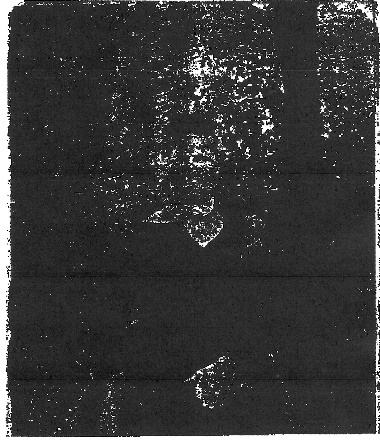 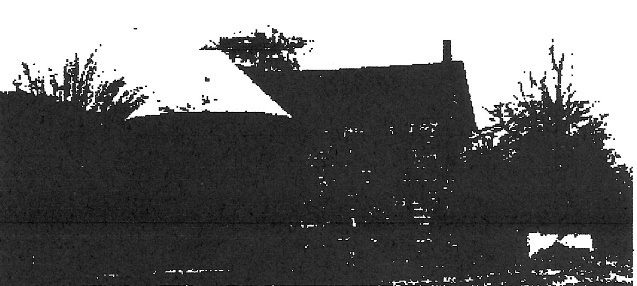 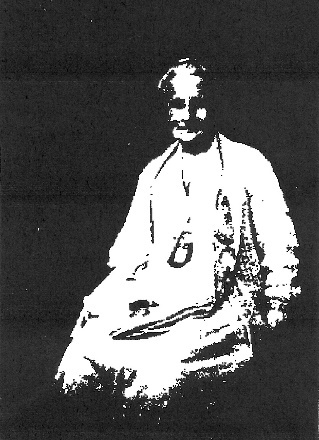 Left: ALMIRA JANE KEENEY Dickinson, daughter of Richard Mitchell & Cordelia Miles KEENEY; Middle: DIANTHA (Nettie) KEENEY Wilcox, also a daughter of Richard & Cordelia; Right: Corn crib and Losey Creek school House, across the road from the sign KEENEYVILLE (Tioga Co., PA), where George W. Dickinson taught school.MICHAEL KEENEY/NANCY ANN WILEY FAMILYCASS COUNTY, MISSOURI(Research on this family began about 1980 and has included trips to Tennessee and to the Heart of America Genealogical Library in Kansas City, special help from family members MYRTLE ABENDROTH (Parker, AZ) and KARLA KEENEY YATES (Whitefish, MT), books on Cass County, MO History, Jackson County, MO, marriages and MO marriages to 1850, and census records from 1830 to 1920s from the appropriate states.)  THOMAS KEENEY has been a favorite name in every KEENEY generation, beginning in this research as early as September 9, 1778 in Bedford County, PA when Thomas Keeney gave bond to Governor Patrick Honry to show his intention to marry Mary Reaves. According to Quorum minutes this Thomas Keeney served frequently on the grand jury in Jefferson County, TN from 1792 to 1802 and later. In 1806 he was deeded 67 acres for $1000 by his brother, John (athan) Keeney, apparently the same land that had been granted to John in Green County (TN County names changed as population grew) for his service in the American Revolution. In 1814-16 Thomas sold hundred 19 acres to Frances Carter.  Thomas & Mary Reaves Keeney were parents of at least 5 daughters and 3 sons. At least 2 of the sons, Joseph David (David in MO records) and Peter Frances Michael (Michael in MO records) settled in Missouri before that territory became a state. Their mother and perhaps their father accompanied them, as Mary Keeney is listed at age 80 – 90, living with David’s family in 1840 census.  David & Sarah P. (B. 1810 in KY) were parents of Mary (b. 1830) who married Levi Snyder 16 November 1854 in Cass County; Thomas, b. 1835; Louise, b. 1839; John, b. 1841; Nancy Jane, b. 1844 who married James Harris 25 April 1869 in Jackson County; Jane E., b. 1846; and Margaret., b. 1848.MICHAEL & NANCY WILEY KEENEY  MICHAEL KEENEY (b. 19 Feb 1789 in TN, d. 26 July 1849) married Elizabeth Ann (Nancy) Wiley (b. 1799, d. 19 May 1859) in Jefferson County, TN on 19 February 1810 and was the father of 2 sons before moving West. The Keeneys and their Massey relatives 1st stopped in Lafayette County along the Missouri in 1827 and then settled in the SW corner of Jackson County in 1829. The old Keeney farm was located on the county line and included parts of Jackson and Cass Counties. A family burying ground was started in the Jackson County part, but all traces have been erased. A grandson, Jesse R. Keeney, copy the names from inscriptions found on a pile of stones in the corner of a cornfield, including the dates of Michael & Nancy Keeney and 7 family members. Frances Keeney (b. 1880), family historian who died about 1980, provided other information from the old cemetery. Her records showed that 3 of the Massey descendents: John (living in KS), Mrs. Wm. Meadows (Belton, MO) and Mrs. E. Bradley (Wyoming) were living in 1900.  The MICHAEL/NANCY ANN WILEY KEENEY children:JACOB KEENY (1818 – 1883)JOHN KEENEY (1820 –         )WILLIAM KEENEY – apparently died as a childTHOMAS KEENEY (1824 –      )ELIJAH KEENEY (1827 – 1893)FOUNTAIN KEENEY (1829 – 1857)DAVID KEENEY (1825 – 1857)ISAAC KEENEY (1833 – 1906)MARY ANN KEENEY HOLLOWAY (1836 – 1917)I. JACOB KEENEY (b. A March 1818 in TN, d. 25 April 1883; lived in Mount Pleasant Township, Cass County, lived with son in Carroll County in 1880; married Julia and Fox, of Jackson County in 1839. Jacob & Julia and were parents of 10 children, all except Mary and Margaret, who died young, grew up in Cass County and were buried at the original home place.  During the American Civil War, when order #11 was issued, the following was taken from Jacob Keeney for military use: 12 horses, 17 mules, 7 cows, 4 steers, 4 heifers, 3000 bushels of corn 35, 11 sheet, 1500 lbs. bacon, totaling $10,396 in value. The claim is not paid until 1913 under special authorization (HR#7160) by Congress.  Jacob, son John Thomas, and daughter Nancy E. were charter members of Belton Christian Church.  The family of Jacob & Julia and Fox Keeney:A. NANCY E. KEENEY, b. 1842; 28 in 1870 census m. James McSpadden (b. 5-5-1837 in MO) 3 March 1867; daughter, Rosalie, b. 1869B. JOHN THOMAS KEENEY, b. 2-10-1845, died in 1922; dealer and groceries with J. M. Smith (brother-in-law) in Belton, MO; lived in Eureka Springs, AR (Carroll County) in 1880; married (1) Elizabeth Smith (1855-1881) 8 April 1869 in Jackson County; m. (2) Emma Jane Newton McCoy (1860-1934)children in 1st marriage: Dora E. Keeney b. 1871, Minnie Ann Keeney b. 1873, Ora Lee Keeney, b. 1876. Children in 2nd marriage:  CLARENCE IRVIN KEENEY, b. 7 June 1892, d. 1856, Belton Cem.; m. Esther Harrison (d. 1963) 1912    MARY KATHYRN KEENEY, b. 3 March 1915, m. Mack Chamberlain 11-1940; no children    THOMAS HARRISON KEENEY, b. 12 November 1920, pilot in USAF over Italy in World War II, shot down     over Germany, POW for 7 months; m. Mary Sue Crow Dec 1941; son: Thomas William, b. 29 Dec 1947, m.     Nancy Karen Kohler in 1967, Carolyn Kay 2-1968, Thomas Wm., Jr. 12-1969DELLA JANE KEENEY, b. 6-7-1890 4m. Ralph Bradley; lived in Winston, MOCLAUDE CHARLES KEENEY, b. 9-30-1897; lived in Appleston City, St. Clair County, MO in 1920; m. Alta Thomas in November 1952  MARY E. KEENEY (1847-1868), died at age 21 yrs., 1 mo., 23 daysC. MARY E. KEENEY (1847-1868), died at age 21 yrs., 1 month, 23 days; family cemeteryD. RICHARD BERRY KEENEY, b. 3-1843 of Belton, Cass County m. Corinna A. Robinson (b. 11-1863) on 14 October 1880  EVA A. KEENEY SMITH, b. 8-1883 in KS-26 and 1910  ELMER R. KEENEY, b. 3-1885 in KS; age 34 in 1920 in Mount Pleasant, Cass County, MO  EDGAR F. KEENEY, b. 2-1867 in KS; age 31 in 1920  CLARENCE H. KEENEY, b. 5-1859 in KS; lived in Powershirk County, IA in 1920; wife: Elsie (b. 1896 in MO),  son: Oscar b. 1918  CLYDE R. KEENEY, b. 6-1891 in KS; 28 in 1910 census  CLAUDE J. KEENEY, b. 6-1891 in KS; age 28 in 1920, living with his brother in Iowa  ROY V. KEENEY, b. 12-1893 in KS; 16 in 1910 census  FRED KEENEY, b. 1-1895 in MO; age 14 in 1910  Grandchildren living with Corinna Keeney in 1920 at Mount Pleasant: Frances 7, Ailene 5, Harold 3E. MARGARET J. KEENEY, b. 1850, d. 18 April 1851F. FRANCIS MARION KEENEY, b. 9-1854; age 66 in 1920 Mount Pleasant, Cass County, census m. Harriet A. Walker (b. 1863 in IL) 10 July 1879  CECIL E. KEENEY, b. 7-1880, m. Agnes Lightcap (b. 1881); daughters: Cecile b. 1915 in Jackson County,   Frances, b. 1910, m. J. Harry Lawrence  ARTHUR F. KEENEY, b. 8-1884; lived in Washington County, AR in 1920; wife: Lila Mae (b. 1886 MO),   Benjamin F. B. 1911, Cester A. b. 1916, Billy S., b. 1919 in OK  EARL EDWIN KEENEY, b. 4-1894; wife: Fern (b. 1896 in IL), Kenneth b. 1916, Regan b. 1918, Louise 1920   Kenneth Keeney lives at Big River, CAG. WILLIAM RICE KEENEY, b. 1855; m. Elizabeth Walker 22 November 1877; lived with brother Francis in 1910 census; age 65, living alone, in 1920 censusH. LEE ANN KEENEY, b. 1857; m. Philip M. Walton on 15 October 1872I. ELBERT JAMES KEENEY, b. 1858, m. Anna Laura McKowan; Elbert was age 61 in 1920 Mount Pleasant, Cass census  BERT JACOB KEENEY, b. 8-1876 in Belton, MO, died in 1930’s; m. Lou Emma McKray (b. 1881 in Pittsburgh,   KS, d. 1956); lived at Gray’s Harbor County, WA in 1920;    sons: ORVAL KEENEY, b. 1903, lived in Olympia, WA, age 17 in 1920 census, children: Pat, Diane; GLENN     JACOB KEENEY, b. 1-23-1908 in Harbor County, WA, died 12-17-1955, m. Doris Mae Fenlon in 11-1932,     children: MARTA MAY KEENEY 1 September 1938 and Karla Bertine Keeney Bottroff Yates 9-10-1943 (lives     in Whitefish, MT)  EVERETT JAMES KEENEY, b. 6 April 1886, m. Clara Martin (b. 1890) 22 March 1911 at Harrisonville, MO;   children: Martin 1912, Ione 1914 in MO  PEARL KEENEY, b. 1902, m. Samuel R. Wyatt (b. 1900, Bernita L. B. 1919  FLOSSIE KEENEY, b. 1904 – age 16 in 1920 censusJ. ISAAC WALLER KEENEY, b. 8-1860; m. Anna I. Bailey 9 Dec 1883; children: Belva E. Keeney 3-1885, Floyd E. Keeney 1-1887, Henry Keeney 8-1889II. JOHN KEENEY, b. 1820 in TN; age 30 in 1850 census m. Eliza Jane Holloway on 1-15-1854III. WILLIAM KEENEY-no record after birth c. 1822IV. THOMAS KEENEY, b. 3-10-1824 in TN, d. 10-28-1900; buried at Belton, MO; body moved from Keeney Cemetery to Wade family cemetery at New Santa Fe, MO; married Lou Ann Wade on 3 Dec 1853; she died on one August 1855; Thomas was living with Eugene Watts in 1900; only child MARY ALICE KEENEY, b. 1855, married Edward McPherson on 20 Dec 1971 and was the mother of Thomas McPherson, Lou Ann McPherson Lewis, J. E. McPherson, W. E. McPherson,____McPherson Haynes and F. Earl McPherson.V. ELIJAH KEENEY, b. 2-1827 (Cocke County, TN record), died 13 June 1893; Bryant Cemetery, Belton, MO; served as a volunteer in the Confederate Army for 8 months in 1862; upon return he married Sarah Jane Wilson (1843-1885) in Cass County. “Uncle Elijah was the soul of honor and no man ever lived regarding his word more sacred, which was a matter of renowned and admiration among all who knew him,” a niece, Myrtle Abendroth, in 1953. Elijah & Sarah Jane’s family:A. NANCY LEE KEENEY, b. 8-27-1865, d. 3-31-1920 m. Isaac Roger Smith (b. 9-27-1855, c. 6-11-1937) 23   February 1879 at Independence, MO  ADDIE LEE SMITH (1882-1959) m. Guy Hosack (1875-1939)  TINA PEARL SMITH (1887-1973) m. Clyde Balding (1884-1956)  CHARLES THOMAS SMITH (1885-1961)  NELLIE SMITH b. 3 September 1886, m. Cowan W. Johnson (1898-1952)  HOMER ELIJAH SMITH, b. 1 April 1893  P. J. SMITH (1898-1976) m. Polly Mosby  JOSEPH FRANKLIN SMITH (1901-1968)B. MAUDE BELLE KEENEY, b. 11 April 1868, m. William Frances Fitzgerald (b. 6 June 1887 in KY), Cass County in 1920  EDITH FITZGERALD m. Jim Cummings  SOLOMON J. FITZGERALD m. Lorena Saltz  WILLARD R. FITZGERALD, b. 1897 m. Nona Cole  FRED A. FITZGERALD, b. 1900 m. Virgie Fann  LILLIAN FITZGERALD, m. Ely Zimmerman  BEATRICE FITZGERALD, b. 1904 m. Claude Wyatt  THELMA LEE FITZGERALD, b. 1907  BRIAN FITZGERALD m. Mabel Mullen  THOMAS FITZGERALDS – died in infancy  WILLIAM J. FITZGERALD, b. 1909C. MILLY GERTRUDE KEENEY, b. 29 March 1870, d. 5 May 1930 m. Bilton C. Wycoff (d. 4-14-1914)  ETHEL GERTRUDE WYCOFF  MARGARET WYCOFF (d. 1967), m. David Perry    Irene Perry m. Donald Vance  FLETCHER WYCOFF (d. 1973), m. Grace Dixon  WILLIAM B. WYCOFF, 28 November 1907, m. Leota May Sprindler (b. 4-10-1911) on 10 April 1931; children:  Martha Ellen 10-9-1942, m. Lawrence Rogler (b. 6-19-1939); Marie Leota 2-24-1940 8m. Walter Ralph Vandaveer   IIID. WILLIAM ELIJAH KEENEY, b. 1874 in MO, lived in Lucas County, KS in 1953, Russell County KS in 1920 m. Prudence Bell Carneiner in Lucas, KS in 1902  ELOISE C. KEENEY, b. 1906 in KS, m. Edward Swearer; sons: Howard, Donald, William Swearer  ENOLA KEENEY, b. 1904 in KS, m. Oscar Hatcher    sons: Tom and David Hatcher  DONALDA KEENEY, b. 1915 in KS, m. Donald Ogilvie    daughter: Donna Dee Ogilvie FlackE. JESSE ROBERT KEENEY, b. 1 November 1878, 41 in 1920 census; wife: Grace L. (B. 1888 in IL);children: Lyle J. Keeney 1906, Glenn S. 1909F. STELLA M. KEENEY WHITAKER, b. 1878 in Cass CountyG. MAGGIE WILSON KEENEY, b. 27 April 1882 in Belton, MO; d. 24 July 1961 in Salina, KSm. Terence Jeptha Dalton (b. 10-?-1882 in Tancy County, MO, d. 5-10-1938 at Eldorado Springs, MO) 12 February 1902  CARTER DALTON  SAMPIE ELIJAH DALTON m. Catherine Berger; sons: James Edward Dalton, Robert Louis Dalton m. Helen   Cox; Gerald Eugene Dalton m. Helen Shaffer  MARSHALL WILLIAM DALTON m. Lois Richardson  BOLLY MARION CLARK DALTON m. Retha Bradharo, m. (2) Maxine Stuckey  WILMA DALTON m. Chester H. Crouthers; children: Sherrin Kay 14 April 1939, d. 13 May 1966, m. John White   car; Linda Susan, b. 13 June 1950  THELMA DALTON m. John Apt  TARRANCE JEPTHA DALTON, JR., m. Donna Boss  MYRTLE BELLE DALTON, b. 11-26-1932 in Bennington, KS, m. Donald Lewis Abendroth  MAXINE DALTON m. William T. Hillman, m. (2) Sherman HarrisVI. FOUNTAIN KEENEY, b. 25 June 1829, died 26 May 1890 7m. Elizabeth Wilson on 30 August 1853 in Jackson County, MO, O. Guthrie officiatingVII. DAVID KEENEY, b. 1832, d. 25 May 1857; Keeney CemeteryVIII. ISAAC KEENEY, b. 10 November 1833, d. 20 April 1906, buried at Belton Cemetery; age 66 and 1900 Jackson County census; Company F, 10th MOD Calvary, CSA, enlisted 1-1862, discharged 3-1-1863; m. Elvira Campbell (b. 1-1840, d. 30 January 1919): children:  EMMA A. KEENEY, b. 1863  KATE KEENEY, b. 1865  LOUELLA KEENEY, b. 1867 m. J. R. Scott 4 March 1885  SARAH KEENEY, b. 1869  RHODA KEENEY, b. 1871  MARY KEENEY, b. 1873  CARRIE KEENEY, b. 4-1876  BENNIE KEENEY, b. 7-1879  TEMPIE KEENEY, b. 1-1884IX. MARY ANN KEENEY, b. 3-6-1836, d. 1-4-1917; Bryant Cemetery; m. Isaac J. Holloway, widower (b. 1826 in Madison County, KY, d. 2-4-1917) on 23 March 1860, Isaac had previously been married to America Wilson and had sons William A. 1853, Isaac M. (1857-1858) and daughter Sarah A. 1855; the Holloway’s lived on a 310 acre farm of good lands and high state of cultivation; children of Marianne & Isaac:  SAMUEL R. HOLLOWAY, b. 11-24-1861  JOHN A. D. HOLLOWAY, b. 10-9-1863, d. 1-6-1881  ERNEST L. HOLLOWAY, b. 4-6-1866  JAMES W. HOLLOWAY, b. 5-31-1875, d. 2-3-1881FAMILY RECORDRichard A. Keeney  Richard Arthur Keeney, 85, of Chesapeake died February 19, 1993, in Heartland Nursing Home, Charleston after a long illness.  He was retired maintenance supervisor for University of Charleston. He was a member of Central United Methodist Church and past postmaster at Dawes.  Surviving: wife, Tersie Belle Keeney; sons, the Reverend Lowell E. Of Charleston, Charles Thomas of Hannahan, SC; brothers, Lawrence H. of Eskdale, William B. of Marbreine, Charles E. Of Charleston, sisters, Lucille Canterbury of Palm Bay, Florida, Eileen Bass of Lebanon, VA Elmo Scott of Miami, WV, 5 grandchildren, 5 great-grandchildren.  Service will be 2 PM Sunday at Leonard Johnson Funeral Home, Marmet with the Reverend Cecil McMillan officiating. Burial will be in Tyler Mountain Memory Gardens, Cross Lanes. Friends may call from 7 to 9 PM today at the funeral home.Robert M. Palmer Jr.  Robert M. “Peach” Palmer Jr., 59, of Jenkins Drive, died Sunday, March 14, 1993, near his home while shoveling snow, Charleston police said.  He was a construction worker. He was formerly of Witcher and was a Baptist.  Surviving: son, Robbie; daughters, Toni and Kathi; sister, Joyce Bailey of Charleston; one grandson.  Service will be 2 PM Friday at Fidler-Frame Funeral Home, Belle. Burial will be in Montgomery Memorial Park, London.  Friends may call one hour prior to service at the funeral home.Philip P. Keeney  Philip Preston Keeney, 72, of Belle died March 22, 1993 in General Division, CAMC, after a long illness.  He was a retired carpenter for Jake Dudley Construction Company and Nathan Sharp Construction Company. He was an Army veteran of World War II, a member of Bethlehem Baptist Church, VFW.  Surviving: wife, Helen Mayes Keeney; daughter, Teresa Withrow of Dunbar; sons, David P. of Rand, Roger C of Charleston, Richard N. “Rick” at home; mother, Rosa B. Keeney of Belle; sisters, Rosalee Burris of Belle, Lenora Beals of Clearwater, Florida; brothers, John E. Of Walton, Floyd of Green Cove Springs, Florida; 4 grandchildren.  Service will be 11 AM Wednesday Stevens-Grass Funeral Home, Maiden, with the Reverend Roscoe Keeney officiating. Burial will be in Kanawha Valley Memorial Gardens, Glascow, with military graveside rites. Friends may call from 7 to 9 PM today at the funeral home.Samuel R. White  MADISON, IND.-Captain Samuel Richard “Dick” White, 51, of Madison. Formerly of Witcher, WV, died March 25, 1993, at Indiana University Hospital after a long illness.  He was owner and president of White Brothers Inc. and was a riverboat captain.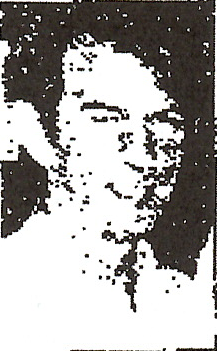   Surviving: wife, Julie M.; sons, Rick, Joseph and Harry III, all of Madison; father, Harry F. White of Witcher, captain of the P. A. Denny; sisters, Phyllis White of Closter, NJ, Pat Raines of Letart, WV, Brenda Briscoe of Salisbury, MD.  Services will be 11 AM Tuesday at Hudson Baptist Church, Belle, WV, with the Reverend Kevin Strum officiating. Burial will be in White Cemetery, Witcher. Friends may call after 5 PM Monday at Fidler-Frame Funeral Home, Belle. In lieu of flowers donations may be made to American Leukemia Foundation and Fred Hutcherson Research Ctr., Seattle, WA.RICHARD A. KEENEY was a son of James T. (1875-1960) and Edna Jacobs Keeney (1885-1963), a great grandson of Foster (1838-1909) & Eliza Gatewood Keeney (1855-1882) and great grandson of William P & Sarah R. Huff Keeney... ROBERT M. PALMER, JR. Was the grandson of California (Callie) Keeney (b. 1878) & William F. Palmer (1879-1935) and a great grandson of Woodford & Julia Ann Bowles Keeney; Woodford (1844-1916) was a founder of the Witcher Baptist Church... PHILIP P. KEENEY was the 2nd son of John S., JR. & Rosa Cline Keeney, the grandson of John S. & Hannah Frazee Keeney, and a great grandson of Stires J. & Milly Gatewood Keeney. Period. SAMUEL R. (Dickie) WHITE was a great grandson of Elizabeth (b. 1859) KEENEY & Thomas Hix White and the great-grandson of Robert G. & Mary Jane Bowles Keeney.CONNECTICUTLILLIAN BELL HINCKS is the great-granddaughter of MARTHA KE(E)NEY and Austin Bell and a great great-granddaughter of ASHABEL & Henrietta Pierce KEENEY. She kept house for herself until she was 103, but is now residing in Rockville, CT Memorial Nursing Home. Pictured with her, rear, are Lynne Newmarker, granddaughter, and Dorothy Bujaucius, daughter; front: daughters Olive Dart and Mary Riley. Dorothy (Mrs. Edward Bujaucius) can be addressed at 408 Vernon St., Manchester, CT.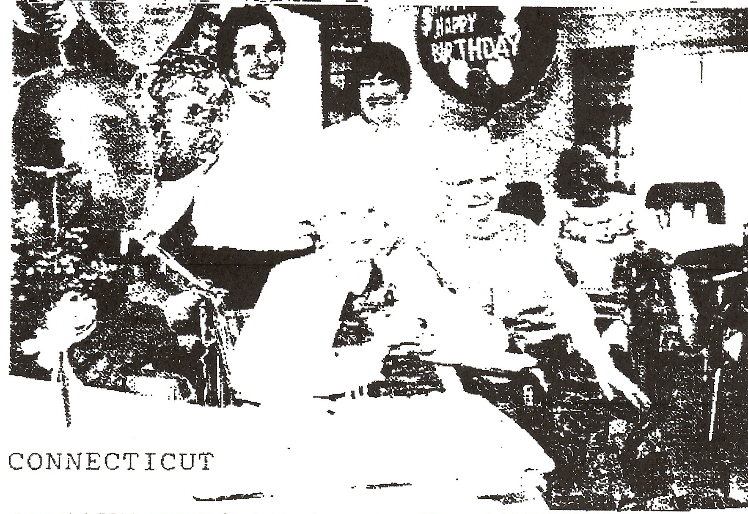 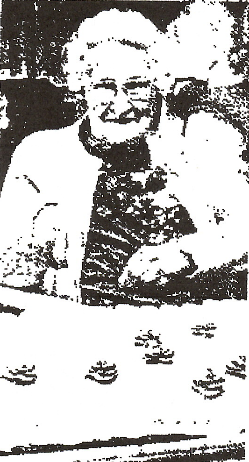 103rd BirthdayMrs. Lillian Hincks (nee Bell) was born on her grandfather’s farm in South Windsor. She moved to Elllington at the age of twelve. She has three children, eight grandchildren, eleven great grandchildren and seven great great grandchildren. She likes to keep house and to (paint?) and loves everybody, in her own words “I don’t feel old.” Lillian is pictured here cutting her birthday cake on March 5, her 103rd birthday.IOWASHELBY COUNTY KEENEYSTHEODORE MORTIMER KEENEY (1844-1917) and FREDERICK M. KEENEY (1847-1921), 2 of the 4 sons of JOHN NELSON (1820-1869) and Permelia K. Tupper KEENEY, left their native Pennsylvania (near Laceyville) after their service in the Union Army and went to Shelby County in western Iowa, where they bought farms.  Mortimer married Julia Reynolds at Rush, PA in January 1867. They were listed in 1880 and 1900 Shelby County census reports, along with children: Eddie, b. 1869 in IL, and Hattie, b. 1 July 1875 in Iowa.  FREDERICK M. KEENEY had joined the Army before he was 18, as a substitute for an older man who hired him. The Montrose PA library record shows that he was mustered in on 24 February 1865 and mustered out 28 August 1865.  FREDERICK M. KEENEY and Josephine Osincup were married on Christmas Day 1872. Their children were:  WATSON F. KEENEY 1874-1936    GILBERT NELSON KEENEY 1877-1961  EDITH KEENEY 1882-1968  THEODORE W. KEENEY 1883-1943LEON DUNMORE KEENEY 1885-1950  THEODORE WAYLAND KEENEY (b. 4 November 1883, d. 5 March 1943 at Avoca, IA) was married to Bertha B. Tittsworth on 2 August 1911. They were parents of JEAN WATSON KEENEY (b. 1914) and BRUCE NOLAN KEENEY (b. 1923). Bruce lived in Newport Beach, CA and is the father of BRUCE N. KEENEY II, KAREN A. KEENEY, WILLIAM KEENEY and CHARLOTTE KEENEY.  Leon Keeney married Mary White on 30 June 1916 in Des Moines. Their son ROBERT LIAN KEENEY married Ardie Helen Tostenson 5 April 1942; their children were Robert Leon 18 Dec 45, Marcia Lynn 7 Sept 49, and Susan Ardis 30 March 54. Their daughter MARY JOSEPHINE KEENEY was born in Jan ’20.  WATSON FREDERICK KEENEY’s family was highly educated and scattered over the states. Watson (12 August 1874, 17 January 1936) receives teaching credentials from Oneonta Normal in 1900 and followed with his BA, MA and PhD in education from New York University. He was a private in the Spanish-American war for one and a half years. He married Lola G Critchfield (b. 4 August 1889 in Woodburn IA); she was a 1912 graduate of Simpson College.  Sons of Watson & Lola Keeney were FREDERICK CRITCHFIELD KEENEY (b. 1922, now living in Hixson, TN) and WATSON SOLOMON KEENEY (b. 1925). Watson S., Who was born at West New Brighton, Staten Island, New York, earned a BS from Texas A&M in 1947. He married Jeanne Otto (b. 31 March 1927) on 19 April 1945. FREDERICK C. KEENEY received a BS in chemical engineering at Texas A&M in 1947, followed by MS and a PhD in 1949 and 1952 from the Lawrence College, Appleton, WI. He married Betty Jean Nelson (b. 1 June 1924 at Coleharbor, ND) on 4 September 1948. She had a BA degree from U. of Washington.  The family of Fred C. & Betty Nelson Keeney:WENDY LIZABETH KEENEY, b. 24 May 1950 Appleton, WI; m. Mahlon C. Kennicutt III (b. 25 November 1952 in VA) 25 November 1981; lives in College Station, TXNANCY GAIL KEENEY, b. 7 November 1951 in Seattle, WA; lives in Albany, NY FREDERICK WATSON KEENEY, b. February 1954 in Everett, WA; m. Deborah Gathany (b. 15 March 1956 in N.Y.) on 10 May 1986; son from previous marriage: FREDERICK MCADAM KEENEY b. 5 July 1978JANIS ANNE KEENEY, b. 21 September 1956 in Eugene, OR; m. James Michael Walker (b. 24 October 1954) on 30 June 1984; lives in Knoxville, TNSCOTT FAMILY ADDITIONSRE: VOLUME X, Number 1, February 1993, page 3ARTICLE: offsprings of Michael Keeney/Susannah RawlsReverend James E. Scott, Jr., Episcopal priest and chaplain to international seafarers at the Port of Houston, TX, point out the fact that the youngest 2 children of Child #11 HARRIET KEENEY SCOTT were not listed with other members of the family. He also said typewritten copy of the obituary of HARRIET KEENEY SCOTT HOLLY, which appeared in the LAMPASAS, TX LEADER on 22 September 1911. She died in 17 September 1911.  These names should be added to the family listing:  7TH child of Morgan Jackson Scott & Harriet Keeney Scott:EDWARD EUGENE (Doctor) SCOTT, b. 20 February 1867, d. 26 May 1937; Cedarvale Cemetery, Bay City; married Mary Isabelle Freeman on 3 July 1895 in Matagorda County, TX; children:MARVIN IGNATIUS SCOTT, b. 22 April 1900, m. Ovanell Haynes  HERMAN MORGAN SCOTT, b. 17 Dec 1906, m. Ynez Louise Horne  JAMES EDWARD SCOTT, b. 15 January 1909, d. 24 Dec 1976; married Fanny Holleman on 6 June 19318th child of Morgan & Harriet Scott:  WILLIAM H. SCOTT, b. 1869 Married Victoria Ln. on 27 April 1891 in Lampasas CountyNew award honors late TV pioneerby RON HUTCHISONDAILY MAIL STAFF  State broadcasting pioneer Harry Brawley will be honored posthumously by West Virginia Public Broadcasting with an award named for him.  Brawley’s contributions to public radio and television and to commercial broadcasting will be recognized at a March 9 reception and dinner. Members of Brawley’s family will be on hand to receive the 1st Harry Brawley award.  Ken Jarvis, state Educational Broadcasting Authority executive director, said in subsequent years the award will be given to a person who is made an outstanding contribution to public broadcasting.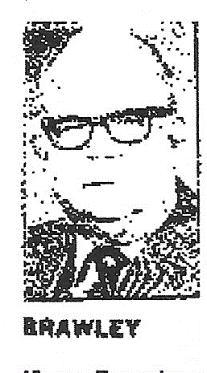   Richard W. Carlson, president and chief executive officer of the Corporation for Public Broadcasting, will be the main speaker for the event.  The program will begin with a 6 PM reception-dinner at the Charleston House Holiday Inn.  The program also will include a 30-minute documentary, “Making a Difference,” on Brawley’s career in broadcasting.  Brawley died last spring at the age of 82.  Brawley was the 1st executive secretary of the EBA and is recognized as the father of public radio and television in the state. The EBA voted last year to make the annual award in Brawley’s name.  He started the “radio classroom” series and served as a political analyst for WCHS-radio and moderator for political debate broadcasts. Brawley also was considered an expert on Kanawha Valley history and had extensive files and photos on the development of Charleston.  Brawley served as a Charleston city councilman after his retirement and the Brawley Walkway in downtown Charleston was named in his honor.DIET“Methusela ate what he found on his plate,And never as people do now,Did he note the amount of calorie count;He ate it because it was chow.He wasn’t disturbed as at dinner he sat,Devouring a roast or a pie,To think it was lacking in granular fatOr a couple of vitamins shy.He cheerfully chewed each species of foodUnmindful of troubles or fears—Lest his health might be hurt by some fancy dessert;And he lived over 900 years.”CONNECTICUTCONNECTICUT VOLUNTEERS IN THE WAR OF THE REBELLION 1861-1865(Original enlistments were for 3 months, with option to reenlist)Albert W Keeney		Manchester	mustered in 30 Sept 61; reenlisted 1 January 64; wounded at Kingston, 					NC-14 Dec 2; mustered out 25 August 1865Almon N. Keeney	Manchester	mustered in 5 September 61; 13 July 63; 128th Co., 2nd Bn.Amandor C. Keeney 	Manchester	enlisted 9 April 64; New Market Road, PA 7 October 1864	Buell Keeney		Windsor		mustered in 20 July 62; wounded 25 August 64 at Reams Station, VA; 					mustered out 31 May 1865Charles H. Keeney	Groton		mustered in 10 October 62; mustered out 17 August 63Charles S. Keeney	Derby		mus. In 8 September 62; mus. out 13 June 65Charles W. Keeney	Manchester	mus. In 24 August 62; mus. out 26 June 65Curtiss Keeney		New London	mus. 10 November 61; mus. Out 12 August 1865Frederick Keeney		Farmington	mus. 11 November 62; mus. out 26 August 63George M. Keeney	Manchester	mus. 30 September 62; mus. out 7 July 63Gilbert Keeney		New London	enl. 2 September 62; died 18 August 63James R. Keeney		Manchester	mus. in 8 October 61; to Co. B 24 October 61; reenlisted 1 January 1864; died 26 September 1864John Keeney		Danbury		mus. in 25 in April 61; mus. out 14 May 61John G. Keeney 		New London	mus. in 22 January 62; reenlisted 8 February 64; to Co. B, 13th Bn. 24 Dec 64; promoted to Sergeant Major 11 January 65; mustered out 25 April 66Maranthon H. Keeney	Manchester	mus.in 24 August 62; wounded 17 September 62 Antietam; discharged 2 April 63Mortimer R Keeney	Bristol		mus.in 30 Dec 61; reenlisted 8 February 64; to Company A, 13th 					Battalion 29 Dec 64; pro. to Corporal 1 July 65Niles M. Keeney		Bristol		mus.in 11 November 62; capture 23 June 63 at Bayou Boeuf, LA; 					release 24 June; mus. out 26 August 63Owen C. Keeney		Hartford		mus. in 10 January 62; mus. out 30 January 62Russell Keeney		Bristol		mus. in 22 January 62; mus. out 23 January 62Thomas Keeney		Danbury		mus. in 25 April 61; mus. out 14 May 61Valette C. Keeney	Manchester	mus. in 30 September 61; reenlisted 1 January 64; wounded 13 October 64 Darbytown Rd., VA; discharge 31 July 65William H. Keeney	Colchester	mus. in 5 September 62; disc. 31 May 64 ANDERSONVILLE  Aulene Samples took this picture of the tombstone of private George W. Keeney at Andersonville Cemetery, Georgia. He was a member of the 24th New York battery and died in the prison of typhus fever on May 21, 1864.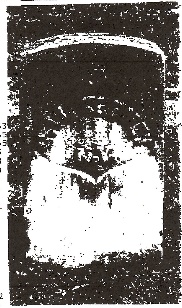   A total of 12,912 Union soldiers died at Andersonville, of which 2592 came from New York, 738 from Tennessee (split sentiment there) and 298 from Virginia (probably West Virginia.) A total of 4590 died on one day in October 1864.  Also buried at Andersonville are A. W. Keeney, NY Co. D, 88th Rgt., 16 July 1864; J. Kenney, MA Calvary 3, 23 August 1864; C, Kenney, MI Calvary 5, 12 January 1865; William Kenny, PA 11 May 1864; and J. Kiney, RI 7 July 1864.PRINCETON, WEST VIRGINIA, THURSDAY, JULY 1, 1937FORMER JAILER MERCER COUNTY KILLS YOUTHEdward Kade, official in Fanning Administration, shoots Grover Keeney, a Virginian Fireman  the 2nd shooting with death as the result in 2 weeks time by a filling station proprietor, occurred on last Saturday night, when Edward Katie, former jailer of Mercer County, shot and killed Grover Keeney, Jr. 33, Virginian fireman, at the Katie log cabins filling station on the Beckley RoadGROVER CLEVELAND KEENEY, JR., B. 13 Dec 1917, d. 26 of June 1937, son of Grover C. (B. 1887 in KS) & Ode Lora Miller Keeney; grandson of Edward M. (B. 1860 Kanawha County) & Molly Burdette Keeney; great-grandson of Robert H. And Julia Kelley Keeney, who went to Kansas from WV in the 1870s. Robert was the 1st child of Stires & Milly Gatewood Keeney.IN THE END IS THE BEGINNINGThe Rose I sheltered by my garden wallIs dead; its branches withered one by one.The crippled bird I nursed after its fallHas flown from me into the rising sun.The tree I planted in a happy hour,Commemorating all that I held dear.Was shattered by the lightning’s fiery power;Its crash to earth still echoes in my ear.Those I love best have passed beyond my careAnd so I fashion, for myself, this prayer:Oh mix me with the elements again,Earth unto earth and ash to ash and thenWake me and say: “Arise, freedom is won!”And give my soul flight into the sun.Zola LakeKENTUCKYLawyer promoting book on Big Sur killerTrying to uncover her lost chapterby JOHN WILKENSStaff Writer	  What Steve Keeney knew about Virginia Reardon filled more than 600 pages of investigative reports and help convict her of murder.  Now he’s haunted by what he doesn’t know.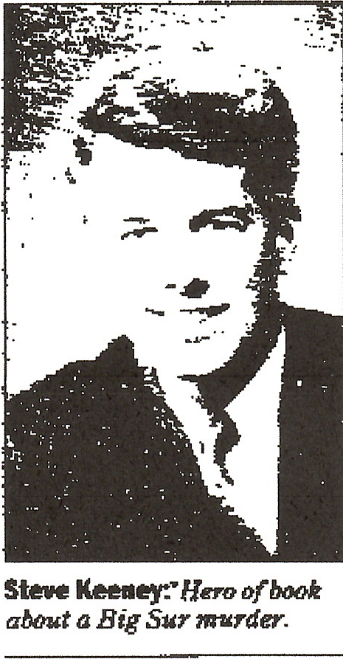   There’s a 10 year gap in the history of the killer, and Keeney can’t help but wonder what went on during that period: were there more thefts, more fires, more deaths?  “Sad to say, we may never know it all,” Keeney said.  Rearden, 56, a former Chula Vista resident, was convicted last year of pushing the 20-year-old housemate off of Big Sur Cliffs to collect $35,000 in life insurance money. She was sentenced to life in prison without parole.  Now there’s a book out on the case: “death benefit,” with Keeney as the hero. He’s been touring the country and giving media interviews, both promote his book and in hopes of dislodging more information about Rearden.  Keeney, a 43-year-old corporate lawyer in Louisville, KY, got involved in the case in July 1987, 3 months after Rearden’s housemate, Deanna Hubbard Wild, plummeted 390 feet off the ocean front cliff. Authorities in Monterey County initially considered her death an accident.  Wild’s mother, Bobby Roberts, with having trouble collecting on a claim for burial insurance, and she asked Keeney for help. The lawyer thought a simple letter would clear it up.  It became anything but simple. Keeney learned that a policy insuring Wild’s life had gone into effect the day before she died. In named Rearden and her then husband Billy Joe McGinnis, as beneficiaries.  Keeney also learned that Wilde had traces of the drug Elavil in her system when she died. McGinnis had a prescription for Elavil, which can cause drowsiness.  For the next 2 years, working on his own time, Keeney on earth the wealth of information about Wild’s death, and about Rearden.  He traced Rearden from New York to Kentucky to California, and a 30 year pattern of suspicious behavior emerged. There was shoplifting, he found and a fire at almost every house where Rearden lived. Insurance money was collected after some of the fires.  Keeney also discovered that Wilde wasn’t the 1st person to die with Rearden nearby. He grew most alarmed about the “accidental” barn hanging of Rearden’s 3-year-old daughter in 1972.  All this went into a report the Keeney Center law enforcement officials in Monterey County. He thought the conclusion – that Rearden had murdered Wild for the insurance money – was inescapable. But authorities elected not to pursue the case.  Keeney’s work then caught the eye of Jack Haeussinger, a San Diego police detective, who coaxed the District Attorney’s Office here into examining the case. Eventually, prosecutor Luis Aragon took the case to trial.  Since Rearden’s conviction, authorities in Kentucky have taken another look at the barn hanging and reclassified it as a homicide. But they have no plans now to pursue prosecution in the 20-year-old murder.  Officials in California, however, are interested in learning more about what Keeney calls the black hole in Rearden’s background, a 10 year period beginning in 1976. She was living in the bay area then, working part of the time as a hospital dietitian.  Keeney said it is doubtful Rearden changed her behavior during that period – “as likely is being bitten by a shark in your bathtub,” he said – but no evidence of wrongdoing has been found.  Rearden never testified during her trial, and she has not granted interviews, so her version of events is unknown. During pretrial hearings in her case, however, her lawyers said speculation about fires, thefts and deaths is just that – speculation.  Keeney paid a price for his dedication to finding out what happened to Deanna Wild. His private practice suffered, and at times the investigation kept him away from his family. Rearden’s lawyers accused him of manufacturing the case for publicity.  But he said the benefits of outweighed the drawbacks.MAINECOLONIAL FAMILIESTalbotWILLIAM CHALONER TALBOT of San Francisco, California; b. 28 February 1816, at East Machine, Maine; d. 6 August 1881 at Astoria, Oregon; m. 26 May?? Sophia Gleason Foster, b. 15th October, 1823, Eastport, Maine, d. 18 March 1911, San Francisco, daughter of Ezequiel Foster of Eastport, Maine, b. 22nd October, 1793 at Machias, Maine, d. 15 October, 1843, Pembroke, Maine, Brigadier General of Maine, founder of saltworks, Eastport, Maine, 1838, who m. 16th August, 1811, Ruthie Jones Hayden, b. 22nd of August, 1808, at Hopkinton, Maine. D. 15 June, 1886, at Eastport, Maine. She m. (2nd) 1863, Deacon James Calhoun of New Brunswick, who d. 1869.ISSUEI. Mary Elizabeth, b. 22 March 1847, at Eastport, Maine; m. 20 of September, 1869, in New York City, Henry Dutton of San Francisco, California, who d. 3rd March, 1883.ISSUE1. Infant daughter, b. 18702. Talbot Chaloner Dutton, d. 18713. William Dutton, d. 1878.4. Frances Stevens Dutton, d. 1878.5. Howard Dutton, d. 1882.6. Henry Foster Dutton, b. 6 October 1876; m. Dec, 1898, Jane Dunn, of San Francisco, California, daughter of James Dunn of Scotland and San Francisco.II. Emily Foster, b. 12 September, 1848, at East Machias, Maine; m. 30th April, 1885, in San Francisco, California. Cyrus WALKER of Port Ludlow Washington, b. 6 October, 1837, at Madison, Maine.ISSUE1. Talbot Cyrus WALKER, b. 31st Dec, 1886, at San Francisco; m. 27th of June, 1911, at San Francisco, California, Mary Alvord KEENEY, dau. Of James and Adele (Jones) KEENEY.ISSUEa. Cyrus Talbot WALKER, b. This November, 1912, at San Francisco, California.II. Emily Pope Walker, b. 2nd Dec, 1890; d. 14 Dec, 1890 at San Francisco, California.III. Sophia Gleason, b. 1st June, 1850, at Eastport; m. June, 1876 at San Francisco, Ira Pierce, son of William Pierce of Baldwin, Maine, b. There 20th Dec, 1835, d. 13 March 1913, at San Francisco.ISSUE BY SECOND MARRIAGEI. DAVID, b. 19 February, 1783David Bixby, b. The 19th February, 1783 at Sutton, Massachusetts; d. 4 January 1805, at Adrian, Michigan; m. 9 April 1811, at Charlton, Laura Foster, b. 1785, d. 13 to April 1882, at Adrian, daughter of Abel and Nancy (Tucker) Foster.ISSUEI. Caroline Amelia, b. 2nd January, 1812 at Chelsea; m. Joseph C. WarnerII. Emeline, E., B. The 15th November, 18?; M. Sumner F. SpoffordIII. Laura, b. 7th May, 1817; d. young.IV. Alonzo Foster, b. 6 July, 1819, at Batavia, New York.V. Ellen Maria, b. 16th April, 1825 at Albion, New York; m. William Augustus Whitney.VI. Laura Jane, b. 27th July, 1834; d. youngDonations from these KEENEY RELATIVES were received pay for this issue: California: Elaine R. Bristow, James T. Foster; Georgia: Aulene Samples; Illinois: James & Susan DeRam; Kentucky: Paul Evans Holbrook; Michigan: Martin Glenn Keeney; Missouri: Velma E. Adams; Ohio: Byron W. Brown; Oklahoma: Patricia Fowlke Kaufman; Texas: Anna F. Milam; Wyoming: Mrs. W. T. Wilson; Connecticut: Dot Bujaucius